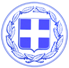                               Κως, 31 Ιουλίου 2015Δ Ε Λ Τ Ι Ο     Τ Υ Π Ο ΥO Δήμαρχος Κω κ. Γιώργος Κυρίτσης έκανε την ακόλουθη δήλωση , σχετικά με την εξαγγελία του Πρωθυπουργού στη Βουλή για τη δημιουργία χώρου πρώτης υποδοχής προσφύγων και παράνομων μεταναστών στην Κω:‘’ Ο κ. Πρωθυπουργός εξήγγειλε, από το βήμα της Βουλής, τη δημιουργία κέντρου πρώτης υποδοχής προσφύγων και παράνομων μεταναστών στην Κω.Οφείλω να επισημάνω ότι ο Δήμος Κω δεν έχει και δεν είχε καμία σχετική ενημέρωση μέχρι τώρα αλλά και ότι η συγκεκριμένη εξαγγελία του κ.Πρωθυπουργού κινείται έξω από το πλαίσιο των αποφάσεων για τη διαχείριση του μεταναστευτικού στα νησιά, που είχαν ληφθεί στη διϋπουργική σύσκεψη του Απριλίου.Δεν πρόκειται να είμαι αφοριστικός αφού θα αναμένω επίσημη ενημέρωση από το Γραφείο του Πρωθυπουργού και τους συναρμόδιους υπουργούς για το πως αντιλαμβάνονται τη λειτουργία ενός τέτοιου χώρου.Στο ζήτημα της αντιμετώπισης του μεταναστευτικού προβλήματος, λειτούργησα με υπευθυνότητα και συνέπεια ενώ έχω καταθέσει δημόσια της προτάσεις μου.Έχω θέσει συγκεκριμένα ερωτήματα και προϋποθέσεις για τη λειτουργία ενός κέντρου πρώτης υποδοχής στο νησί μας. Τα ερωτήματα αυτά, μετά την εξαγγελία του κ.Τσίπρα, καλούνται πλέον να τα απαντήσουν η κυβέρνηση και ο κ.Πρωθυπουργός:-Το πρότυπο λειτουργίας ενός τέτοιου κέντρου σαφώς και δεν μπορεί να είναι η Μόρια στη Μυτιλήνη. Όσοι σκέφτονται κάτι ανάλογο και στην Κω, θα πρέπει να δουν την πραγματικότητα.-Ποιος εγγυάται ότι θα λειτουργεί ως κέντρο υποδοχής για 24ωρη παραμονή προσφύγων και παράνομων μεταναστών και δεν θα μετατραπεί σε ένα μόνιμο και ανεξέλεγκτο καταυλισμό, με τους ρυθμούς πλέον που έρχονται πρόσφυγες και παράνομοι μετανάστες;-Ποιος θα αναλάβει τη σίτιση, την υγειονομική παρακολούθηση και την ασφάλεια του κέντρου; Όσοι μιλούν για κάτι τέτοιο γνωρίζουν ότι χρειάζονται άφθονοι πόροι και προσωπικό; Που θα βρεθούν όταν η Αστυνομική Διεύθυνση και το Νοσοκομείο της Κω έχουν τεράστιες ελλείψεις προσωπικού;Τα ερωτήματα αυτά πρέπει να απαντηθούν.Κυρίως όσοι σχεδιάζουν ή εξαγγέλλουν ερήμην της αυτοδιοίκησης και της τοπικής κοινωνίας, να θυμούνται ότι η Κως αποτελεί τουριστικό προορισμό.Ο Δήμος Κω επιδιώκει τη συνεργασία της κυβέρνησης αλλά και όλων των πολιτικών δυνάμεων για την αντιμετώπιση της αύξησης των μεταναστευτικών ροών.Οφείλω όμως να προειδοποιήσω ότι αν επιχειρηθεί η λειτουργία ενός κέντρου όπως-όπως και χωρίς να τηρούνται οι προϋποθέσεις που έθεσα, θα υπάρξει σθεναρή αντίσταση από την πλευρά μας.’’